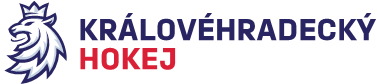 Zápis č. 22/18-19z  jednání Královéhradeckého KVV konaného dne 6. 11. 2018 v Hradci KrálovéPřítomni: 	Mgr. O. Votroubek, B. Šmika, V. Samek, M. Stehno, J. Šťavík, Z. Poul. T. MartinecL. Exner – DR, L. Balášová – sekretariátProgram:	1. Kontrola úkolů2. Informace Z Poradního výboru ČSLH		3. VTM		4. RůznéKontrola úkolůSplněnoInformace z Poradního výboru ČSLHMožnost udělení výjimky z trenérských licencí pro kluby, které přešly z krajských soutěží do RLD a RLJ a jejichž trenéři mají pouze licenci „C+“ nebo „C“. Tito trenéři budou přednostně zařazeni ke studiu lic. „B“. Výjimka platí pouze pro letošní sezónu.P. Vojta upozornil na probíhající semináře určené především rodičům hráčů a trenérům. Informace o termínech v Coach manager.Informace o projektu „Týden hokeje“ – p. Landa.Turnaj MČR 15 – zájemci na uspořádání předloží PV ČSLH návrhy včetně finančního zabezpečení.Nutnost dodržovat stanovené volné termíny v žákovských kategoriích. STK Královéhradeckého kraje nabídla v soutěži LSŽ „B“ a LMŽ „D“ přelosování 11. kola (17. 11. 2018).3.	VTMKM ve spolupráci se sekretariátem, trenéry VTM U14 a HC Město Rychnov n.Kn. uspořádá v Rychnově n.Kn. 18. 11. 2018 turnaj VTM U14 (ročník 2005). Turnaje se kromě našeho výběru zúčastní kraje Pardubický, Zlínský a Olomoucký. Propozice turnaje jsou zveřejněny na webových stránkách svazu. KR zajistí tři rozhodčí na turnaj. Pohár vítězi předá předseda KVV Mgr. Ondřej Votroubek.Materiální vybavení hráčů VTM v rámci projektu „VTM“. Pro hráče budou zakoupeny hokejové hole, a to v maximálním počtu 20 + 2 (brankářské). Vedoucí trenéři obdrží tabulku, ve které vyplní jméno a příjmení hráče, post a flexi hokejky. Na základě požadavku bude osloven zástupce „Střída Sport“ k vyřízení objednávky.Úkol č. 1/22	vyplnit předloženou tabulku a zajistit pořízení hokejových holíTermín:		do 20. 11. 2018Zodpovídá:	M. Stehno, L. Balášová a vedoucí trenéři VTMPřípravná utkání a kempyU15 – 6. 11. 2018 – Královéhradecký – VysočinaU15 – 12. 11. 2018 – kempU14 – 12. 11. 2018 – kempU15 – 13. 11. 2018 – Královéhradecký – PardubickýPři turnajích VTM evidovat zásahy brankářů.4.	RůznéNa jednání KVV bude pozván p. Šejba ml. – regionální trenér. Podá Informace o návštěvách v klubech v kraji. KVV bere na vědomí písemnou nabídku HC Litomyšl uspořádat charitativní zápas mezi výběrem hráčů KLM Pardubického a Královéhradeckého kraje. Navrhovaný termín 28. 12. 2018 je podle KVV neakceptovatelný. Dlouhodobě je na základě požadavku klubů v soutěži KLM v této době pauza. Královéhradecký KVV preferuje utkán í vítězů krajů.Královéhradecký KVV uspořádá stejně jako v loňské sezóně společné zasedání KVV a odborných komisí v závěru roku 2018. Setkání se uskuteční dne 3. 12. 2018 od 16.00 hodin v restauraci Pod Strání. Úkol č. 2/22	zajistit uspořádání akceTermín:		do 3. 12. 2018Zodpovídá:	L. BalášováKVV se v předstihu zabýval neoprávněným startem v soutěži RLJ – nadstavba R u.č. H1955 ze dne 4. 11. 2018 mezi družstvy HC Nová Paka – TJ Sp. Nové Město n. M.  V utkání byla provedena konfrontace hráče HC Nová Paka a bylo zjištěno, že se nejednalo o hráče uvedeného v zápisu o utkání. Na zápise je uvedený a podepsaný trenér družstva juniorů HC Nová Paka p. Bohumil Šmika. Na základě rozhodnutí KVV vydal Předseda KVV Mgr Ondřej Votroubek prohlášení, které bylo zveřejněno na webových stránkách svazu v tomto znění:„Předseda KVV Mgr. Ondřej Votroubek na základě skutečností uvedených v zápise o utkání RLJ – sk. R u.č. H1955 ze dne 4. 11. 2018 a po projednání KVV dne 6. 11. 2018 pozastavuje výkon funkce místopředsedy Královéhradeckého KVV ČSLH p. Bohumilu Šmikovi do doby projednání a rozhodnutí sportovně-technické a disciplinární komise. Zároveň ukládá oběma dotčeným komisím projednat skutečnosti uvedeného utkání bez zbytečného odkladu“.Úkol č. 3/22	Projednat neoprávněný start hráče v RLJ u. č. H1955Termín:		do 9. 11. 2018Zodpovídá:	předseda STK J. Šťavík, předseda DK  Mgr. O. VotroubekZaspala: Lucie Balášová	Ověřil: Mgr. O. Votroubek